A-41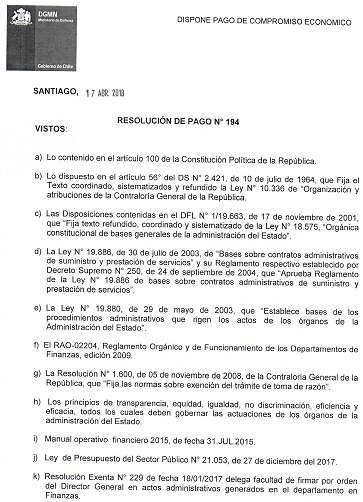 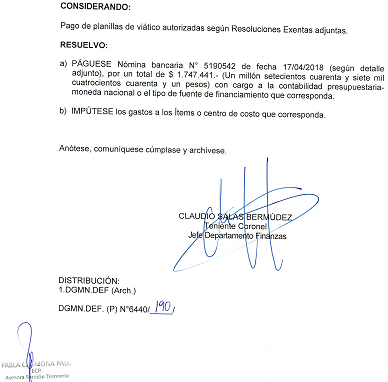 